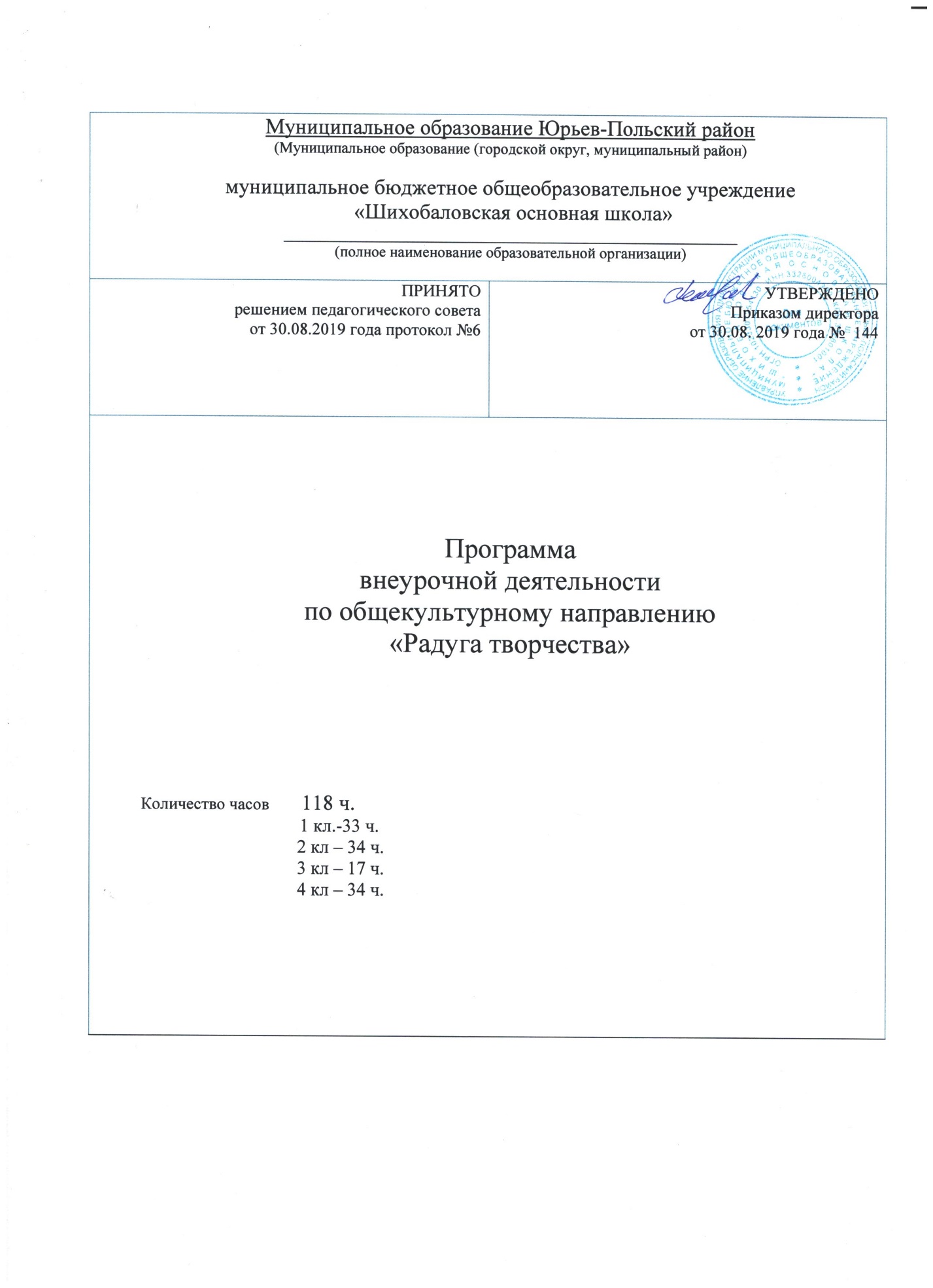 Пояснительная запискаПрограмма  «Радуга творчества » разработана на основе:       - закона Российской Федерации « Об образовании»;     -ФГОС начального общего образования второго  поколения 2009г. (приказ                                    Минобрнауки  РФ  № 373 от 6 октября 2009 года);      -концепции духовно-нравственного развития и воспитания личности гражданина  России;      -требований к результатам освоения основной образовательной программы начального общего образования МБОУ « Шихобаловская оош»     - программы формирования универсальных учебных действи - санитарно-эпидемиологических требований к учреждениям образования.    -Методические рекомендации, разработанными Российской академией образования (письмо Минобрнауки от 7 августа 2015 года № 08-1228).    -Рекомендации по организации внеурочной деятельности в образовательных организациях Краснодарского края (письмо Министерства образования и науки Краснодарского края от 30.09.2015 №47-15091/15-14).    С целью эффективного введения и реализации стандартов нового поколения в соответствии с требованиями Закона «Об образовании», Федерального государственного образовательного стандарта начального общего образования (ФГОС НОО), на основании Концепции духовно-нравственного развития и воспитания личности гражданина России, программы формирования универсальных учебных действий и опыта реализации воспитательной работы МБОУ в соответствии с программой развития воспитательной системы школы   разработана комплексная   программа общекультурного направления и развития учащихся «Радуга творчества»,  предполагающая последовательный переход от воспитательных результатов первого уровня к результатам третьего уровня, ориентированная на учащихся 1-4 классов. Рабочая программа внеурочной деятельности разработана  учителем начальных классов Паниловой Е.А.. самостоятельно. Программа направлена на  культурно-творческую деятельность и духовно - нравственный потенциал учащихся, на организацию досуга детского коллектива, чтобы учащиеся добровольно, с большим желанием участвовали в разнообразных делах класса, учились быть самостоятельными, умели оценивать свои возможности и постоянно стремились к познанию самих себя. Планируемые результаты освоения программы внеурочной деятельности.Личностные универсальные учебные действияУ обучающегося будут сформированы:широкая мотивационная основа художественно-творческой деятельности, включающая социальные, учебно-познавательные и внешние мотивы;адекватное понимания причин успешности/неуспешности творческой деятельности;Обучающийся получит возможность для формирования:внутренней позиции обучающегося на уровне понимания необходимости творческой деятельности, как одного из средств самовыражения в социальной жизни; устойчивого интереса к новым способам познания;адекватного понимания причин успешности/неуспешности творческой деятельности;Регулятивные универсальные учебные действия1 класс – необходимый уровень:Учиться определять цель деятельности на уроке с помощью учителя.Проговаривать последовательность действий на уроке.Учиться высказывать своё предположение (версию).Учиться работать по предложенному плану.Учиться совместно давать эмоциональную оценку деятельности класса на уроке.Учиться отличать верно выполненное задание от неверного.2 класс – необходимый уровень:Определять цель учебной деятельности с помощью учителя и самостоятельно.Учиться совместно с учителем обнаруживать и формулировать учебную проблему совместно с учителем.Учиться планировать учебную деятельность на уроке.Высказывать свою версию, пытаться предлагать способ её проверки.Работая по предложенному плану, использовать необходимые средства (учебник, простейшие приборы и инструменты).Определять успешность выполнения своего задания в диалоге с учителем.3–4 классы - необходимый уровень:Определять цель учебной деятельности с помощью учителя и самостоятельно, искать средства её осуществления.Самостоятельно формулировать цели урока после предварительного обсуждения.Учиться обнаруживать и формулировать учебную проблему совместно с учителем.Составлять план выполнения задач, решения проблем творческого и поискового характера совместно с учителем.Работая по плану, сверять свои действия с целью и, при необходимости, исправлять ошибки с помощью учителя.В диалоге с учителем учиться вырабатывать критерии оценки и определять степень успешности выполнения своей работы и работы всех, исходя из имеющихся критериев.Понимать причины своего неуспеха и находить способы выхода из этой ситуации.Повышенный уровень 3-4 класса:Учиться обнаруживать и формулировать учебную проблему совместно с учителем, выбирать тему проекта с помощьюучителя.Составлять план выполнения проекта совместно с учителем.Работая по составленному плану, использовать наряду с основными и дополнительные средства (справочная литература, сложные приборы, средства ИКТ).В диалоге с учителем совершенствовать критерии оценки и пользоваться ими в ходе оценки и самооценки.В ходе представления проекта учиться давать оценку его результатам.Наглядно-образное мышление, свойственное детям младшего школьного возраста, позволяет сформировать целостную, но предварительную картину мира, основанную на фактах, явлениях, образах и простых понятиях. Развитие интеллектуальных умений осуществляется под руководством учителя в 1-2 классе, а в 3-4 ставятся учебные задачи,которые ученики учатся решать самостоятельно. К концу начальной школы становление абстрактного мышления позволяет начинать достройку картины мира фактами, явлениями и абстрактными понятиями из разных предметов.Обучающийся научится: принимать и сохранять учебно-творческую задачу;планировать свои действия;осуществлять итоговый и пошаговый контроль;адекватно воспринимать оценку учителя;различать способ и результат действия;вносить коррективы в действия на основе их оценки и учета сделанных ошибок;Обучающийся получит возможность научиться:проявлять познавательную инициативу;самостоятельно учитывать выделенные учителем ориентиры действия в незнакомом материале;преобразовывать практическую задачу в познавательную;самостоятельно находить варианты решения творческой задачи.Коммуникативные универсальные учебные действияУчащиеся смогут:допускать существование различных точек зрения и различных вариантов выполнения поставленной творческой задачи;учитывать разные мнения, стремиться к координации при выполнении коллективных работ;формулировать собственное мнение и позицию;договариваться, приходить к общему решению;соблюдать корректность в высказываниях;задавать вопросы по существу;использовать речь для регуляции своего действия;контролировать действия партнера;Обучающийся получит возможность научиться:учитывать разные мнения и обосновывать свою позицию;с учетом целей коммуникации достаточно полно и точно передавать партнеру необходимую информацию как ориентир для построения действия;владеть монологической и диалогической формой речи.осуществлять взаимный контроль и оказывать партнерам в сотрудничестве необходимую взаимопомощь;Познавательные универсальные учебные действияОбучающийся научится:осуществлять поиск нужной информации для выполнения художественно-творческой задачи с использованием учебной и дополнительной литературы в открытом информационном пространстве, в т.ч. контролируемом пространстве Интернет;использовать знаки, символы, модели, схемы для решения познавательных и творческих задач и представления их результатов;анализировать объекты, выделять главное;осуществлять синтез (целое из частей); обобщать (выделять класс объектов по к/л признаку);подводить под понятие;устанавливать аналогии.1 класс – необходимый уровень:Отличать новое от уже известного с помощью учителя.Ориентироваться в учебнике (на развороте, в оглавлении, в словаре).Находить ответы на вопросы, используя учебник, свой жизненный опыт и информацию, полученную на уроке.Делать выводы в результате совместной работы всего класса.Сравнивать и группировать предметы.Находить закономерности в расположении фигур по значению одного признака.Называть последовательность простых знакомых действий, находить пропущенное действие в знакомой последовательности.2 класс – необходимый уровень:Понимать, что нужна дополнительная информация (знания) для решения учебной задачи в один шаг.Понимать, в каких источниках можно найти необходимую информацию для решения учебной задачи.Находить необходимую информацию, как в учебнике, так и в предложенных учителем словарях и энциклопедиях.Сравнивать и группировать предметы по нескольким основаниям.Находить закономерности в расположении фигур по значению двух и более признаков.Приводить примеры последовательности действий в быту, в сказках.Отличать высказывания от других предложений, приводить примеры высказываний, определять истинные и ложные высказывания.Наблюдать и делать самостоятельные выводы3-4 классы –необходимый уровень:Самостоятельно предполагать, какая информация нужна для решения учебной задачи в один шаг.Отбирать необходимые для решения учебной задачи источники информации среди предложенных учителем словарей,энциклопедий, справочников.Извлекать информацию, представленную в разных формах (текст, таблица, схема, иллюстрация и др.Сравнивать и группировать факты и явления.Относить объекты к известным понятиям.Определять составные части объектов, а также состав этих составных частей.Определять причины явлений, событий. Делать выводы на основе обобщения знаний.Решать задачи по аналогии. Строить аналогичные закономерности.Создавать модели с выделением существенных характеристик объекта и представлением их в пространственно- графической или знаково-символической форме.Представлять информацию в виде текста, таблицы, схемы, в том числе с помощью ИКТ.Повышенный уровень 3–4 класса:Самостоятельно предполагать, какая информация нужна для решения предметной учебной задачи, состоящей из нескольких шагов.Самостоятельно отбирать для решения предметных учебных задач необходимые словари, энциклопедии, справочники,электронные диски.Сопоставлять и отбирать информацию, полученную из различных источников (словари, энциклопедии, справочники, электронные диски, сеть Интернет).Анализировать, сравнивать, классифицировать и обобщать факты и явления. Выявлять причины и следствия простых явлений.Записывать выводы в виде правил «если …, то …»; по заданной ситуации составлять короткие цепочки правил «если …, то …».Преобразовывать модели с целью выявления общих законов, определяющих данную предметную область.Использовать полученную информацию в проектной деятельности под руководством учителя-консультанта.Представлять информацию в виде таблиц, схем, опорного конспекта, в том числе с помощью ИКТ.Обучающийся получит возможность научиться:осуществлять расширенный поиск информации в соответствии с исследовательской задачей с использованием ресурсов библиотек и сети Интернет;осознанно и произвольно строить сообщения в устной и письменной форме;использованию методов и приёмов художественно-творческой деятельности в основном учебном процессе и повседневной жизни.В результате занятий по предложенной программе учащиеся получат возможность:Развить воображение, образное мышление, интеллект, фантазию, техническое мышление, конструкторские способности, сформировать познавательные интересы;Познакомиться с историей происхождения материала, с его современными видами и областями применения;Познакомиться с новыми технологическими приемами обработки различных материалов;Использовать ранее изученные приемы в новых комбинациях и сочетаниях;Познакомиться с новыми инструментами для обработки материалов или с новыми функциями уже известных инструментов;Создавать полезные и практичные изделия, осуществляя помощь своей семье;Совершенствовать навыки трудовой деятельности в коллективе: умение общаться со сверстниками и со старшими, умение оказывать помощь другим, принимать различные роли, оценивать деятельность окружающих и своюсобственную;Оказывать посильную помощь в дизайне и оформлении класса, школы, своего жилища;Достичь оптимального для каждого уровня развития;Сформировать систему универсальных учебных действий;Сформировать навыки работы с информацией.Предметными результатами работы являются доступные по возрасту начальные сведения о технике, технологиях и технологической стороне труда, об основах культуры труда, элементарные умения предметно-преобразовательной деятельности, знания о различных профессиях и умения ориентироваться в мире профессий, элементарный опыт творческой и проектной деятельности.Содержание программы.Данная программа предусматривает:углубленное ознакомление с теоретическими и практическими знаниями по декоративной работе и народным орнаментам, графические и живописные упражнения, выполнение художественных работ по народным мотивам,украшение интерьера, класса и школы рисунками, стендами, декоративными панно.Искусство декоративного оформления является одним из самых массовых видов художественного творчества.Эстетическое и эмоционально – выразительное начало является важной особенностью декоративно – прикладнойработы. Эта работа формирует в детях художественный вкус, творческую инициативу, развивает чувство прекрасного.1 год обучения (33часа)Первый год обучения направлен на удовлетворение интересов детей в приобретении базовых знаний и умений о простейших приемах и техниках работы с материалами и инструментами (пластилин, бумага и картон, бисер и проволока и т.д.), знакомство с историей данных видов декоративно – прикладного искусства, изготовление простейших декоративно – художественных изделий, учатся организации своего рабочего места.Знакомство с  правилами техники безопасности.Знакомство с основными направлениями работы на занятиях; материалами и оборудованием; инструктаж по правилам техники безопасности.I.Работа с природными материалами  (6 ч.)Овладение начальными трудовыми умениями по обработке разных материалов: приемы заготовки и хранения природных материалов; приемы изготовления изделий с помощью склеивания, скрепления на пластилине,  коллективная оценка результатов работы.Экскурсия в парк. «В природу за прекрасным» . Сбор листьев длязасушивания. Аппликация из осенних листьев «Деревце».  Создание композиции из листьев, камней, семян, косточек, ракушек, песка, соломы, сухоцвета «Рыбка». Объёмная поделка из шишек «Олень». Аппликация из осенних листьев и веточек «Цветок». II. Лепка (8 ч.)Историческая справка о пластилине. Виды пластилина, его свойства и применение. Материалы и приспособления, применяемые при работе с пластилином. Разнообразие техники  работы  с пластилином. Лепка шара, конуса, цилиндра. Лепка домика. Лепка домашних  животных: «Ферма». Лепка диких животных: «Лесные зверята». Пластилиновая живопись на картоне «Радуга». Пластилиновая живопись на картоне «Ёлочка». Лепим человека. Заготовка деталей. Лепим человека. Соединение деталей.  III.  Работа с бумагой (8 ч.)Приобретение начальных технологических знаний о материалах: бумага (писчая, тетрадная, альбомная, белая, цветная); об инструментах и материалах для скрепления (ножницы, клей ПВА); о простейших способах технологической обработки бумаги: сгибание, скручивание, сминание, обрывание, складывание, вырезывание, надрезание; склеивание; плетение (прямое) из бумажных лент; аппликация; об обозначениях в технологической карте: линия отреза, линия сгиба, место нанесения клея, направление складывания, вдавливание.Овладение начальными трудовыми умениями по обработке бумаги: выбор бумаги (по цвету, фактуре, плотности), разметка по линейному рисунку, по сгибу, тетрадной разлиновке, по готовой вспомогательной форме; выкраивание деталей в разворот и из заготовки, сложенной вдвое и вчетверо. Выполнение изделий из бумаги с помощью приемов сминания, обрывания, складывания; художественного вырезывания, приемы оригами; аппликация; организация рабочего места; коллективная оценка результатов работ. Новогодние игрушки на ёлку «Жар-птица». Новогодние игрушки на ёлку. «Снеговичок». Декоративное панно «Корзина с цветами» . Декоративное панно «Корзина с цветами»: приклеивание на картон. Вырезная открытка на праздник. Изготовление открытки по схеме. Украшение открытки. Клеим сказочный домик. Изготовление частей для домика. Декоративное украшение домика. IV.Учись мастерить (6 ч.)«Бросовый материал – это все то, что можно было без жалости выкинуть, а можно и использовать, дав волю безграничной детской фантазии». О. Шлосс.Сейчас стало модным говорить об экологии, о новых способах использования мусора для всеобщего блага. Но мы поговорим совершенно не об этом, а о той огромной радости, которую доставляют детям творчество, рукоделие. Практически каждый день  мы выбрасываем  пластиковые бутылки, одноразовую посуду, упаковки от продуктов, всевозможные коробки, трубочки, старые фломастеры, газеты, бутылочные пробки, фантики от конфет и т.д. И вряд ли задумываемся о том, что многое из этого мусора может получить новое применение, став основой для оригинальной детской поделки или увлекательной игрушки. Ненужные вещи, от которых мы стремимся избавиться как можно скорее, несут в себе множество возможностей для такого творчества. Работа с такими материалами способствует развитию конструкторской деятельности детей. С помощью различных инструментов они учатся обрабатывать и соединять детали из различных материалов, узнают их свойства, что содействует развитию их воображения, техническим навыков. Работа с разного рода материалами расширяет круг знаний детей об окружающем мире. Изготовление бабочек из фантиков, подвижная игрушка из картона: «Утка». собачки из тетрапака, объёмное моделирование из упаковок «Собачка». Изготовление «Медведя» из картона и проволоки (скобы).V.Работа с иголкой и не только (4ч.)Основные виды искусства вышивки, вязания. Техника безопасности. План занятий. Демонстрация изделий. История развития вышивки, вязания. Современные направления вышивки. Анализ моделей, схем. Изготовление салфетки. Инструменты и материалы, необходимые для работы. Организация рабочего места. Правильное положение рук и туловища во время работы. Правила техники безопасности.Самодельные куклы из пряжи. Изготовление куклы – растрепки, плетение косичек. Цветные закладки для книг. Выполнение шва «вперед иголку на полоске картона; перевив цветными нитями.	VI.Проектная деятельность (1 ч.)Цель учебной деятельности с помощью учителя и самостоятельно, искать средства ее осуществления. Выполнять универсальные логические действия. Понимать причины своего неуспеха и находить способы выхода из этой ситуации. Оформление этикетки для работы на выставку.2 год обучения (34часа)Второй год обучения направлен на использование обучающимися приобретенных умений и навыков при изготовлении более сложных по технике выполнения изделия, работая по  эскизам, образцам, схемам и доступным знаковым условиям.I.Работа с природными материалами  (6 ч.)Использование приемов изготовления изделий с помощью склеивания, скрепления на пластилине,  коллективная оценка результатов работы.Тематические композиции. Творческо-поисковая, самостоятельная, коллективная деятельность Самостоятельно использовать освоенные способы для создания новых, более сложных конструкций. Анализ. Способы решения, подбор соответствующий материалов, определение последовательности выполнения работы. Экскурсия по осеннему парку. Сбор листьев и шишек для засушивания. Изготовление картины «Осенний натюрморт».Объёмная поделка из шишек  «Лесовичок», «Поросенок». Выполнение композиции из пластилина, круп, сухоцветов «Прудик», «Цветник» . II. Лепка (8 ч.)Историческая справка о глине и солёном тесте. Виды глины, её свойства и применение. Материалы и приспособления, применяемые при работе с глиной и солёным тестом. Разнообразие техники  работы  с глиной и солёным тестом. Развивать умение самостоятельно «включать» способ конструирования в процесс изготовления различных поделок. Активизировать воображение детей. Совершенствовать умение самостоятельно анализировать готовые поделки с точки зрения выделения общего способа их создания. Виды  и способы лепки из глины и теста. Лепка из соленого теста животных: «Кошечка», «Рыбки». Пластилиновая живопись «Морской берег», «БукетЦветов» . Панно из солёного теста «Птички». Картинки в технике обратной аппликации «Фрукты и овощи». Картинки в технике обратной аппликации «Грибы и ягоды».   III.  Работа с бумагой (8 ч.)Использование приобретённых технологических знаний о материалах: бумага (писчая, тетрадная, альбомная, белая, цветная); об инструментах и материалах для скрепления (ножницы, клей ПВА); о способах технологической обработки бумаги: сгибание, скручивание, сминание, обрывание, складывание, вырезывание, надрезание; склеивание; плетение (прямое) из бумажных лент; аппликация; об обозначениях в технологической карте: линия отреза, линия сгиба, место нанесения клея, направление складывания, вдавливание.Использование трудовых умений по обработке бумаги: выбор бумаги (по цвету, фактуре, плотности), разметка по линейному рисунку, по сгибу, тетрадной разлиновке, по готовой вспомогательной форме; выкраивание деталей в разворот и из заготовки, сложенной вдвое и вчетверо Изготовление из бумаги оригами «Лягушка», «Цветок». Аппликациииз цветной бумаги «Грузовик», «Снеговик». Выполнение композицийиз полосок гофрированного картона: «Овечки», «Кот на крыше». Работа с гофрированной бумагой. Выполнение цветов. Выполнение елочки из гофрированной бумаги.IV.Учись мастерить (6 ч.)Сейчас стало модным говорить об экологии, о новых способах использования мусора для всеобщего блага. Но мы поговорим совершенно не об этом, а о той огромной радости, которую доставляют детям творчество, рукоделие. Практически каждый день  мы выбрасываем  пластиковые бутылки, одноразовую посуду, упаковки от продуктов, всевозможные коробки, трубочки, старые фломастеры, газеты, бутылочные пробки, фантики от конфет и т.д. И вряд ли задумываемся о том, что многое из этого мусора может получить новое применение, став основой для оригинальной детской поделки или увлекательной игрушки. Ненужные вещи, от которых мы стремимся избавиться как можно скорее, несут в себе множество возможностей для такого творчества. Работа с такими материалами способствует развитию конструкторской деятельности детей. С помощью различных инструментов они учатся обрабатывать и соединять детали из различных материалов, узнают их свойства, что содействует развитию их воображения, техническим навыков. Работа с разного рода материалами расширяет круг знаний детей об окружающем мире.Изготовления кукольной комнаты с помощью коробки. Декорирование комнаты (интерьер). Игрушки из пластиковых бутылок. Объёмное моделирование из упаковок. Изготовление кукольной мебели: кроватки, стола, стула. Изготовление кукольной мебели: декорирование.V.Работа с иголкой и не только (4ч.)Основные виды искусства вышивки, вязания. Техника безопасности. План занятий. Демонстрация изделий. История развития вышивки, вязания. Современные направления вышивки. Анализ моделей, схем. Изготовление салфетки. Инструменты и материалы, необходимые для работы. Организация рабочего места. Правильное положение рук и туловища во время работы. Правила техники безопасности.Выполнение картин в технике изонить  «Солнышко», «Парус». Создание картины «Звездное небо». Выполнение картин в технике гобелен.VI.Проектная деятельность (2 ч.)Оформление работ, создание этикеток. Подготовка работ к выставке. Выставка работ учащихся за год работы.3 год обучения (17часов)На третий год обучения, учащиеся закрепляют свои умения на основе полученных представлений о многообразии материалов, их видах, свойствах, происхождении подбирать доступные в обработке материалы и технологические приемы для изделий в соответствии с поставленной задачей. Правила техники безопасности. I.Работа с природными материалами (3 ч)Закрепление  овладения начальными трудовыми умениями по обработке разных материалов: приемы заготовки и хранения природных материалов; приёмы изготовления изделий с помощью наклеивания, склеивания, скрепления на пластилине; практическая работа по технологической карте; коллективная оценка результатов работы.Экскурсия в парк «Очарование осеннего пейзажа». Сбор природных материалов. Изготовление игрушек из бересты. «Кораблик». Изготовление игрушек избересты и спичечных коробков «Автомобиль». Поделки из сухих листьев.«Веселые листья». II. Лепка (4 ч)Виды лепки, обработка изделий и применение. Материалы и приспособления, применяемые при работе с пластичными материалами. Разнообразие техники  работы  с солёным тестом. Лепим из соленого теста цветы. Изготовление панно из соленого теста. Декоративные сувениры из соленого теста «Котята». Декоративные сувениры из соленого теста  «Утята».       III.  Работа с бумагой (3 ч)Овладение начальными трудовыми умениями по обработке бумаги: выбор бумаги (по цвету, фактуре, плотности), разметка по линейному рисунку, по сгибу, тетрадной разлиновке, по готовой вспомогательной форме; выкраивание деталей в разворот и из заготовки, сложенной вдвое и вчетверо. Выполнение изделий из бумаги с помощью приемов сминания, обрывания, складывания; художественного вырезывания, приемы оригами; аппликация; организация рабочего места; коллективная оценка результатов работ. Силуэтное вырезание. Изготовление снежинок на елку, окна. Вырезание открыток по шаблону – к 23 февраля. Вырезание открыток по шаблону – к 8 марта. Вырезание фигурок из бумаги «Собачка», «Кошка».IV.Учись мастерить (4 ч) С помощью различных инструментов они учатся обрабатывать и соединять детали из различных материалов, узнают их свойства, что содействует развитию их воображения, техническим навыков. Работа с разного рода материалами расширяет круг знаний детей об окружающем мире. Модель весов из бумаги по шаблонам, нитей и палочки. Оформление окон, дверей, кровли, балконов. Изготовление модели вертолет. Изготовление модели вертолета по шаблонам из палочки, картона, цветной бумаги, пластилина. Создание картины из фруктовых косточек, семечек. Создание эскиза, нанесение пластилиновой основы, выкладывание косточек и семечек (Ваза с цветами).V.Работа с иголкой и не только (2 ч)Основные виды искусства вышивки. План занятий. Демонстрация изделий. История развития вышивки. Использование вышивки в народном костюме. Современные направления вышивки. Основные приемы вышивки. Комбинирование приемов. Анализ моделей, схем. Инструменты и материалы, необходимые для работы. Организация рабочего места. Правильное положение рук и туловища во время работы. Правила техники безопасности. Швейные работы вручную – игрушка «Рыбка», набивка. Лоскутная техника. Изготовление панно из лоскутков: «Солнечный денек».VI.Проектная деятельность(1 ч.)Представления «о созидательном и нравственном значении труда в жизни человека и общества; о мире профессий и важности. Оформление презентации своих работ.4 год обучения (34часа)Четвертый  год направлен  на обучение учащихся проектной деятельности: разрабатывать  замысел, искать пути его реализации, воплощать его в изделии, демонстрировать как в собственной творческой деятельности, так и в работе малыми группами. Правила  техники безопасности.Знакомство с основными направлениями работы на занятиях; материалами и оборудованием; инструктаж по правилам техники безопасности.I.Работа с природными материалами (6 ч)Овладение начальными трудовыми умениями по обработке разных материалов: приемы заготовки и хранения природных материалов; приемы изготовления изделий с помощью склеивания, скрепления на пластилине,  коллективная оценка результатов работы.Искусство Икебана. Экскурсия для сбора сухих цветов и трав. Составление букета – в технике икебана. Выполнение картин из природного материала «На лесной опушке». Выполнение композиций из природного материала: «Тропический пляж», «Букет цветов».II. Лепка (8ч)Историческая справка о солёном тесте. Виды солёного теста, его свойства и применение. Материалы и приспособления, применяемые при работе с солёным тестом. Разнообразие техники  работы  с солёным тестом. Лепка из солёного теста. Лепим дымковскую игрушку. Изготовление из соленого теста барыни. Лепим филимоновскую игрушку. Лепим посуду в технике «Гжель». Изготовление из соленого теста тарелочки. Лепим посуду в технике «Гжель». Изготовление из соленого теста тарелочки.  III.  Работа с бумагой(6 ч)Овладение начальными трудовыми умениями по обработке бумаги: выбор бумаги (по цвету, фактуре, плотности), разметка по линейному рисунку, по сгибу, тетрадной разлиновке, по готовой вспомогательной форме; выкраивание деталей в разворот и из заготовки, сложенной вдвое и вчетверо. Выполнение изделий из бумаги с помощью приемов сминания, обрывания, складывания; художественного вырезывания, приемы оригами; аппликация; организация рабочего места; коллективная оценка результатов работ. Плетение коврика из полосок цветной бумаги(простой). Плетение корзины из бумаги. Скручивание полосок  цветной бумаги. Изготовление объемной картины из бумаги. Изготовление картины –сборка композиции (склеивание) .  Выполнение заготовок для цветка, листьев, веточек, рамки. IV.Учись мастерить (8 ч)Ненужные вещи, от которых мы стремимся избавиться как можно скорее, несут в себе множество возможностей для такого творчества. Работа с такими материалами способствует развитию конструкторской деятельности детей. С помощью различных инструментов они учатся обрабатывать и соединять детали из различных материалов, узнают их свойства, что содействует развитию их воображения, техническим навыков. Работа с разного рода материалами расширяет круг знаний детей об окружающем мире. Игрушки из пластмассовых бутылок, банок, с применением цветных ниток и ткани. Поделки из пластиковых бутылок. Игрушки из пластмассовых бутылок, банок. Животные. Изготовление сувениров с отделкой из цветных ниток. Кораблик. Проектная работа по самостоятельному выбору учащихся. Шитье игольницы, подставки для чайника. Подбор открыток, изготовление выкроек, шитье деталей петельным швом, сбор деталей. Изготовление карандашницы с использованием пластмассовой бутылки.V.Работа с иголкой и не только (3 ч)Техника безопасности. План занятий. Демонстрация изделий. Анализ моделей, схем. Инструменты и материалы, необходимые для работы. Организация рабочего места. Правильное положение рук и туловища во время работы. Правила техники безопасности. Швейные работы вручную – игрушка «Собачка», набивка. Вышивка. Картина по замыслу детей.  Вышивка. Картина по замыслу детей.VI. Проектная деятельность (3 ч.)Дети учатся сопоставлять и отбирать информацию, полученную из различных источников (словари, энциклопедии, справочники, электронные диски, сеть Интернет).Защита проекта. Выставка работ. Награждение участников кружка дипломами. Тематический план программыКалендарно-тематическое планирование  «Радуга творчества».1 класс2  класс3 класс4 класс№Название разделаОбщее кол-во часовКол-во часов по классамКол-во часов по классамКол-во часов по классамКол-во часов по классам№Название разделаОбщее кол-во часов1кл2кл3кл4кл1I. Работа с природными материалами 2466362II. Лепка.328 8483 III Работа с бумагой.288  8364IV. Учись мастерить.2866485V. Работа с иголкой и не только154423VI.Проектная деятельность.81213ИтогоИтого13533341734№Название разделов и темдатадатаОбщее кол-во часовТеорияПрактикаВнеаудиторные занятияОсновные виды деятельности обучающихся (на уровне универсальных учебных действий)№Название разделов и темпланфактОбщее кол-во часовТеорияПрактикаВнеаудиторные занятияОсновные виды деятельности обучающихся (на уровне универсальных учебных действий)1Работа с природным материалом6Составлять планвыполнения задач, решенияпроблем творческого ипоискового характера,выполнения проектасовместно с учителем.Работая по плану, сверятьсвои действия с целью и,при необходимости,исправлять ошибки спомощью учителя.Проговариватьпоследовательностьдействий на уроке.Учиться высказыватьСвое предположение(версию)Учиться работать поПредложенному плануУчиться совместноДавать эмоциональную оценку деятельности класса на уроке.Учиться отличатьВерно выполненное задание от неверного.1.1Красота природы.1Составлять планвыполнения задач, решенияпроблем творческого ипоискового характера,выполнения проектасовместно с учителем.Работая по плану, сверятьсвои действия с целью и,при необходимости,исправлять ошибки спомощью учителя.Проговариватьпоследовательностьдействий на уроке.Учиться высказыватьСвое предположение(версию)Учиться работать поПредложенному плануУчиться совместноДавать эмоциональную оценку деятельности класса на уроке.Учиться отличатьВерно выполненное задание от неверного.1.2Богатство природного материала.1Составлять планвыполнения задач, решенияпроблем творческого ипоискового характера,выполнения проектасовместно с учителем.Работая по плану, сверятьсвои действия с целью и,при необходимости,исправлять ошибки спомощью учителя.Проговариватьпоследовательностьдействий на уроке.Учиться высказыватьСвое предположение(версию)Учиться работать поПредложенному плануУчиться совместноДавать эмоциональную оценку деятельности класса на уроке.Учиться отличатьВерно выполненное задание от неверного.1.3Поделки из шишек и веточек, желудей «Олень».1Составлять планвыполнения задач, решенияпроблем творческого ипоискового характера,выполнения проектасовместно с учителем.Работая по плану, сверятьсвои действия с целью и,при необходимости,исправлять ошибки спомощью учителя.Проговариватьпоследовательностьдействий на уроке.Учиться высказыватьСвое предположение(версию)Учиться работать поПредложенному плануУчиться совместноДавать эмоциональную оценку деятельности класса на уроке.Учиться отличатьВерно выполненное задание от неверного.1.4Поделки из шишек и веточек, желудей «Мышонок».1Составлять планвыполнения задач, решенияпроблем творческого ипоискового характера,выполнения проектасовместно с учителем.Работая по плану, сверятьсвои действия с целью и,при необходимости,исправлять ошибки спомощью учителя.Проговариватьпоследовательностьдействий на уроке.Учиться высказыватьСвое предположение(версию)Учиться работать поПредложенному плануУчиться совместноДавать эмоциональную оценку деятельности класса на уроке.Учиться отличатьВерно выполненное задание от неверного.1.5Создание композиции из листьев, камней, семян, косточек, ракушек, песка, соломы, сухоцвета «Рыбка».1Составлять планвыполнения задач, решенияпроблем творческого ипоискового характера,выполнения проектасовместно с учителем.Работая по плану, сверятьсвои действия с целью и,при необходимости,исправлять ошибки спомощью учителя.Проговариватьпоследовательностьдействий на уроке.Учиться высказыватьСвое предположение(версию)Учиться работать поПредложенному плануУчиться совместноДавать эмоциональную оценку деятельности класса на уроке.Учиться отличатьВерно выполненное задание от неверного.1.6Создание композиции из листьев, камней, семян, косточек, ракушек, песка, соломы, сухоцвета «Деревце».1Составлять планвыполнения задач, решенияпроблем творческого ипоискового характера,выполнения проектасовместно с учителем.Работая по плану, сверятьсвои действия с целью и,при необходимости,исправлять ошибки спомощью учителя.Проговариватьпоследовательностьдействий на уроке.Учиться высказыватьСвое предположение(версию)Учиться работать поПредложенному плануУчиться совместноДавать эмоциональную оценку деятельности класса на уроке.Учиться отличатьВерно выполненное задание от неверного.2Лепка82.1Лепка шара, конуса, цилиндра.1Делать выводы в результате совместнойРаботы всего класса.Сравнивать и группировать предметы.Находить закономерности в расположении фигур поЗначению одного признака.2.2Лепка домика.1Делать выводы в результате совместнойРаботы всего класса.Сравнивать и группировать предметы.Находить закономерности в расположении фигур поЗначению одного признака.2.3Лепка домашних  животных: «Ферма».1Делать выводы в результате совместнойРаботы всего класса.Сравнивать и группировать предметы.Находить закономерности в расположении фигур поЗначению одного признака.2.4Лепка диких животных: «Лесные зверята».1Делать выводы в результате совместнойРаботы всего класса.Сравнивать и группировать предметы.Находить закономерности в расположении фигур поЗначению одного признака.2.5Пластилиновая живопись на картоне «Радуга».1Делать выводы в результате совместнойРаботы всего класса.Сравнивать и группировать предметы.Находить закономерности в расположении фигур поЗначению одного признака.2.6Пластилиновая живопись на картоне «Ёлочка».1Делать выводы в результате совместнойРаботы всего класса.Сравнивать и группировать предметы.Находить закономерности в расположении фигур поЗначению одного признака.2.7Лепим человека. Заготовкадеталей.1Делать выводы в результате совместнойРаботы всего класса.Сравнивать и группировать предметы.Находить закономерности в расположении фигур поЗначению одного признака.2.8Лепим человека. Соединение деталей.1Делать выводы в результате совместнойРаботы всего класса.Сравнивать и группировать предметы.Находить закономерности в расположении фигур поЗначению одного признака.3Работа с бумагой83.1Новогодние игрушки на ёлку. «Жар-птица».1Определять цель учебнойдеятельности с помощьюучителя и самостоятельно,искать средства еѐосуществления.Организовывать учебноевзаимодействие в группе(распределять роли,договариваться друг сдругом и т.д.).Отличать новое от ужеизвестного с помощьюучителя.Учиться работать попредложенному плануУчиться совместноДавать эмоциональную оценку деятельности класса на уроке.3.2Новогодние игрушки на ёлку. «Снеговичок».1Определять цель учебнойдеятельности с помощьюучителя и самостоятельно,искать средства еѐосуществления.Организовывать учебноевзаимодействие в группе(распределять роли,договариваться друг сдругом и т.д.).Отличать новое от ужеизвестного с помощьюучителя.Учиться работать попредложенному плануУчиться совместноДавать эмоциональную оценку деятельности класса на уроке.3.3Декоративное панно «Корзина с цветами»: вырезание шаблонов цветов и листьев.1Определять цель учебнойдеятельности с помощьюучителя и самостоятельно,искать средства еѐосуществления.Организовывать учебноевзаимодействие в группе(распределять роли,договариваться друг сдругом и т.д.).Отличать новое от ужеизвестного с помощьюучителя.Учиться работать попредложенному плануУчиться совместноДавать эмоциональную оценку деятельности класса на уроке.3.4Декоративное панно «Корзина с цветами»: приклеивание на картон.1Определять цель учебнойдеятельности с помощьюучителя и самостоятельно,искать средства еѐосуществления.Организовывать учебноевзаимодействие в группе(распределять роли,договариваться друг сдругом и т.д.).Отличать новое от ужеизвестного с помощьюучителя.Учиться работать попредложенному плануУчиться совместноДавать эмоциональную оценку деятельности класса на уроке.3.5Вырезная открытка на праздник. Изготовление открытки по схеме.1Определять цель учебнойдеятельности с помощьюучителя и самостоятельно,искать средства еѐосуществления.Организовывать учебноевзаимодействие в группе(распределять роли,договариваться друг сдругом и т.д.).Отличать новое от ужеизвестного с помощьюучителя.Учиться работать попредложенному плануУчиться совместноДавать эмоциональную оценку деятельности класса на уроке.3.6Вырезная открытка на праздник. Украшение открытки.1Определять цель учебнойдеятельности с помощьюучителя и самостоятельно,искать средства еѐосуществления.Организовывать учебноевзаимодействие в группе(распределять роли,договариваться друг сдругом и т.д.).Отличать новое от ужеизвестного с помощьюучителя.Учиться работать попредложенному плануУчиться совместноДавать эмоциональную оценку деятельности класса на уроке.3.7Клеим сказочный домик. Изготовление частей для домика.1Определять цель учебнойдеятельности с помощьюучителя и самостоятельно,искать средства еѐосуществления.Организовывать учебноевзаимодействие в группе(распределять роли,договариваться друг сдругом и т.д.).Отличать новое от ужеизвестного с помощьюучителя.Учиться работать попредложенному плануУчиться совместноДавать эмоциональную оценку деятельности класса на уроке.3.8Клеим сказочный домик. Декоративное украшение домика.1Определять цель учебнойдеятельности с помощьюучителя и самостоятельно,искать средства еѐосуществления.Организовывать учебноевзаимодействие в группе(распределять роли,договариваться друг сдругом и т.д.).Отличать новое от ужеизвестного с помощьюучителя.Учиться работать попредложенному плануУчиться совместноДавать эмоциональную оценку деятельности класса на уроке.4Учись мастерить64.1Изготовление игрушки-черепашки из скорлупы грецкого ореха, картона.1Учиться определятьЦель деятельности на уроке с помощьюучителя.Проговаривать последовательность действий на уроке.Учиться высказыватьСвое предположение (версию).Учиться работать попредложенному плану.Учиться совместно даватьэмоциональную оценкудеятельности класса науроке.Работая по плану, сверятьсвои действия с целью и,при необходимости,исправлять ошибки спомощью учителя.4.2Изготовление бабочек из фантиков.1Учиться определятьЦель деятельности на уроке с помощьюучителя.Проговаривать последовательность действий на уроке.Учиться высказыватьСвое предположение (версию).Учиться работать попредложенному плану.Учиться совместно даватьэмоциональную оценкудеятельности класса науроке.Работая по плану, сверятьсвои действия с целью и,при необходимости,исправлять ошибки спомощью учителя.4.3Подвижная игрушка изкартона: «Утка».1Учиться определятьЦель деятельности на уроке с помощьюучителя.Проговаривать последовательность действий на уроке.Учиться высказыватьСвое предположение (версию).Учиться работать попредложенному плану.Учиться совместно даватьэмоциональную оценкудеятельности класса науроке.Работая по плану, сверятьсвои действия с целью и,при необходимости,исправлять ошибки спомощью учителя.4.4Изготовление «Медведя» из картона и проволоки(скобы).1Учиться определятьЦель деятельности на уроке с помощьюучителя.Проговаривать последовательность действий на уроке.Учиться высказыватьСвое предположение (версию).Учиться работать попредложенному плану.Учиться совместно даватьэмоциональную оценкудеятельности класса науроке.Работая по плану, сверятьсвои действия с целью и,при необходимости,исправлять ошибки спомощью учителя.4.5Изготовление собачки из тетрапака.1Учиться определятьЦель деятельности на уроке с помощьюучителя.Проговаривать последовательность действий на уроке.Учиться высказыватьСвое предположение (версию).Учиться работать попредложенному плану.Учиться совместно даватьэмоциональную оценкудеятельности класса науроке.Работая по плану, сверятьсвои действия с целью и,при необходимости,исправлять ошибки спомощью учителя.4.6Изготовление птички изкапсулы от шоколадного яйца.1Учиться определятьЦель деятельности на уроке с помощьюучителя.Проговаривать последовательность действий на уроке.Учиться высказыватьСвое предположение (версию).Учиться работать попредложенному плану.Учиться совместно даватьэмоциональную оценкудеятельности класса науроке.Работая по плану, сверятьсвои действия с целью и,при необходимости,исправлять ошибки спомощью учителя.5Работа с иголкой и не только45.1Самодельные куклы из пряжи.1Учиться отличатьВерно выполненное задание от неверного.Выполнять универсальныелогические действия,Понимать причины своегонеуспеха и находитьспособы выхода из этойситуации.5.2Изготовление куклы –растрепки, плетение косичек.1Учиться отличатьВерно выполненное задание от неверного.Выполнять универсальныелогические действия,Понимать причины своегонеуспеха и находитьспособы выхода из этойситуации.5.3Цветные закладки для книг. Выполнение шва «вперед иголку»  на полоске картона.1Учиться отличатьВерно выполненное задание от неверного.Выполнять универсальныелогические действия,Понимать причины своегонеуспеха и находитьспособы выхода из этойситуации.5.4Перевив цветными нитями.1Учиться отличатьВерно выполненное задание от неверного.Выполнять универсальныелогические действия,Понимать причины своегонеуспеха и находитьспособы выхода из этойситуации.6Проектная деятельность16.1Этикетка для выставочной работы.1Учиться анализировать свои успехи.ИТОГО:333291№Название разделов и темДатаДатаОбщее кол-во часовТеорияПрактикаВнеаудиторные занятияОсновные виды деятельности обучающихся (на уровне универсальных учебных действий)№Название разделов и темпланфактОбщее кол-во часовТеорияПрактикаВнеаудиторные занятияОсновные виды деятельности обучающихся (на уровне универсальных учебных действий)1Работа с природным материалом6Определять иформулироватьцель деятельности,составлять пландействий, извлекатьи перерабатыватьинформацию.Составлять планвыполнения задач,решения проблемтворческого ипоискового характера,выполнения проектасовместно с учителем.Работая по плану,сверять свои действияс целью и, принеобходимости,исправлять ошибки спомощью учителя.1.1Экскурсия по осеннему парку. Сбор материала.1Определять иформулироватьцель деятельности,составлять пландействий, извлекатьи перерабатыватьинформацию.Составлять планвыполнения задач,решения проблемтворческого ипоискового характера,выполнения проектасовместно с учителем.Работая по плану,сверять свои действияс целью и, принеобходимости,исправлять ошибки спомощью учителя.1.2Изготовление картины «Осенний натюрморт».1Определять иформулироватьцель деятельности,составлять пландействий, извлекатьи перерабатыватьинформацию.Составлять планвыполнения задач,решения проблемтворческого ипоискового характера,выполнения проектасовместно с учителем.Работая по плану,сверять свои действияс целью и, принеобходимости,исправлять ошибки спомощью учителя.1.3Объемные поделки из природного материала  «Лесовичок».1Определять иформулироватьцель деятельности,составлять пландействий, извлекатьи перерабатыватьинформацию.Составлять планвыполнения задач,решения проблемтворческого ипоискового характера,выполнения проектасовместно с учителем.Работая по плану,сверять свои действияс целью и, принеобходимости,исправлять ошибки спомощью учителя.1.4Объемные поделки из природного материала  «Поросенок».1Определять иформулироватьцель деятельности,составлять пландействий, извлекатьи перерабатыватьинформацию.Составлять планвыполнения задач,решения проблемтворческого ипоискового характера,выполнения проектасовместно с учителем.Работая по плану,сверять свои действияс целью и, принеобходимости,исправлять ошибки спомощью учителя.1.5Выполнение композициииз пластилина, круп, сухоцветов «Прудик».1Определять иформулироватьцель деятельности,составлять пландействий, извлекатьи перерабатыватьинформацию.Составлять планвыполнения задач,решения проблемтворческого ипоискового характера,выполнения проектасовместно с учителем.Работая по плану,сверять свои действияс целью и, принеобходимости,исправлять ошибки спомощью учителя.1.6Выполнение композициииз пластилина, круп, сухоцветов «Цветник».1Определять иформулироватьцель деятельности,составлять пландействий, извлекатьи перерабатыватьинформацию.Составлять планвыполнения задач,решения проблемтворческого ипоискового характера,выполнения проектасовместно с учителем.Работая по плану,сверять свои действияс целью и, принеобходимости,исправлять ошибки спомощью учителя.2Лепка82.1Лепка из соленого теста животных: «Кошечка».1Относить объекты кИзвестным понятиямИспользовать информацию в проектной деятельности под руководствомучителя-консультантаПреобразовыватьинформацию изодной формы вдругую и выбиратьнаиболее удобнуюдля себя форму. Предвидеть(прогнозировать)последствияколлективных решенийприобретения навыковсамообслуживания;овладениятехнологическимиприемами ручнойобработки материалов;усвоения правилтехники безопасности».2.2Лепка из соленого теста животных: «Рыбки».1Относить объекты кИзвестным понятиямИспользовать информацию в проектной деятельности под руководствомучителя-консультантаПреобразовыватьинформацию изодной формы вдругую и выбиратьнаиболее удобнуюдля себя форму. Предвидеть(прогнозировать)последствияколлективных решенийприобретения навыковсамообслуживания;овладениятехнологическимиприемами ручнойобработки материалов;усвоения правилтехники безопасности».2.3Пластилиновая живопись «Морской берег».1Относить объекты кИзвестным понятиямИспользовать информацию в проектной деятельности под руководствомучителя-консультантаПреобразовыватьинформацию изодной формы вдругую и выбиратьнаиболее удобнуюдля себя форму. Предвидеть(прогнозировать)последствияколлективных решенийприобретения навыковсамообслуживания;овладениятехнологическимиприемами ручнойобработки материалов;усвоения правилтехники безопасности».2.4Пластилиновая живопись «Букет цветов».1Относить объекты кИзвестным понятиямИспользовать информацию в проектной деятельности под руководствомучителя-консультантаПреобразовыватьинформацию изодной формы вдругую и выбиратьнаиболее удобнуюдля себя форму. Предвидеть(прогнозировать)последствияколлективных решенийприобретения навыковсамообслуживания;овладениятехнологическимиприемами ручнойобработки материалов;усвоения правилтехники безопасности».2.5Панно «Птички» из соленого теста.1Относить объекты кИзвестным понятиямИспользовать информацию в проектной деятельности под руководствомучителя-консультантаПреобразовыватьинформацию изодной формы вдругую и выбиратьнаиболее удобнуюдля себя форму. Предвидеть(прогнозировать)последствияколлективных решенийприобретения навыковсамообслуживания;овладениятехнологическимиприемами ручнойобработки материалов;усвоения правилтехники безопасности».2.6Оформление в рамку-скатывание жгутиков.1Относить объекты кИзвестным понятиямИспользовать информацию в проектной деятельности под руководствомучителя-консультантаПреобразовыватьинформацию изодной формы вдругую и выбиратьнаиболее удобнуюдля себя форму. Предвидеть(прогнозировать)последствияколлективных решенийприобретения навыковсамообслуживания;овладениятехнологическимиприемами ручнойобработки материалов;усвоения правилтехники безопасности».2.7Картинки в технике обратной аппликации «Фрукты и овощи».1Относить объекты кИзвестным понятиямИспользовать информацию в проектной деятельности под руководствомучителя-консультантаПреобразовыватьинформацию изодной формы вдругую и выбиратьнаиболее удобнуюдля себя форму. Предвидеть(прогнозировать)последствияколлективных решенийприобретения навыковсамообслуживания;овладениятехнологическимиприемами ручнойобработки материалов;усвоения правилтехники безопасности».2.8Картинки в технике обратной аппликации «Грибы и ягоды».1Относить объекты кИзвестным понятиямИспользовать информацию в проектной деятельности под руководствомучителя-консультантаПреобразовыватьинформацию изодной формы вдругую и выбиратьнаиболее удобнуюдля себя форму. Предвидеть(прогнозировать)последствияколлективных решенийприобретения навыковсамообслуживания;овладениятехнологическимиприемами ручнойобработки материалов;усвоения правилтехники безопасности».3Работа с бумагой83.1Изготовление из бумаги оригами «Лягушка».1Определять иформулироватьцель деятельности,составлять пландействий, извлекатьи перерабатывать информацию.Выполнятьуниверсальныелогические действия,Понимать причинысвоего неуспеха инаходить способывыхода из этойситуации.3.2Изготовление из бумаги оригами «Цветок».1Определять иформулироватьцель деятельности,составлять пландействий, извлекатьи перерабатывать информацию.Выполнятьуниверсальныелогические действия,Понимать причинысвоего неуспеха инаходить способывыхода из этойситуации.3.3Аппликации из цветнойбумаги «Грузовик».1Определять иформулироватьцель деятельности,составлять пландействий, извлекатьи перерабатывать информацию.Выполнятьуниверсальныелогические действия,Понимать причинысвоего неуспеха инаходить способывыхода из этойситуации.3.4Аппликации из цветной бумаги  «Снеговик».1Определять иформулироватьцель деятельности,составлять пландействий, извлекатьи перерабатывать информацию.Выполнятьуниверсальныелогические действия,Понимать причинысвоего неуспеха инаходить способывыхода из этойситуации.3.5Работа с гофрированной бумагой. Выполнение цветов.1Определять иформулироватьцель деятельности,составлять пландействий, извлекатьи перерабатывать информацию.Выполнятьуниверсальныелогические действия,Понимать причинысвоего неуспеха инаходить способывыхода из этойситуации.3.6Выполнение елочки из гофрированной бумаги.1Определять иформулироватьцель деятельности,составлять пландействий, извлекатьи перерабатывать информацию.Выполнятьуниверсальныелогические действия,Понимать причинысвоего неуспеха инаходить способывыхода из этойситуации.3.7Выполнение композицийиз полосок гофрированного картона: «Овечки».1Определять иформулироватьцель деятельности,составлять пландействий, извлекатьи перерабатывать информацию.Выполнятьуниверсальныелогические действия,Понимать причинысвоего неуспеха инаходить способывыхода из этойситуации.3.8Выполнение композицийиз полосок гофрированного картона:«Кот на крыше».1Определять иформулироватьцель деятельности,составлять пландействий, извлекатьи перерабатывать информацию.Выполнятьуниверсальныелогические действия,Понимать причинысвоего неуспеха инаходить способывыхода из этойситуации.4Учись мастерить64.1Выполнение заготовок дляИзготовления кукольнойкомнаты с помощью коробки.1Целеполаганиепостановка учебной задачи на основесоотнесения того,что уже известно и усвоено учащимися, и того, что еще неизвестно.Планированиеопределениепоследовательности промежуточныхцелей с учетом конечногорезультата;составление плана ипоследовательностидействий.Прогнозированиепредвосхищениерезультата и уровняусвоения, его временныххарактеристик.Контроль в формесличения способадействия и егорезультата сзаданным эталономс целью обнаруженияотклонений иотличий от эталона.4.2Декорирование комнаты(интерьер).1Целеполаганиепостановка учебной задачи на основесоотнесения того,что уже известно и усвоено учащимися, и того, что еще неизвестно.Планированиеопределениепоследовательности промежуточныхцелей с учетом конечногорезультата;составление плана ипоследовательностидействий.Прогнозированиепредвосхищениерезультата и уровняусвоения, его временныххарактеристик.Контроль в формесличения способадействия и егорезультата сзаданным эталономс целью обнаруженияотклонений иотличий от эталона.4.3Создание по схеме и шаблонам тележки.1Целеполаганиепостановка учебной задачи на основесоотнесения того,что уже известно и усвоено учащимися, и того, что еще неизвестно.Планированиеопределениепоследовательности промежуточныхцелей с учетом конечногорезультата;составление плана ипоследовательностидействий.Прогнозированиепредвосхищениерезультата и уровняусвоения, его временныххарактеристик.Контроль в формесличения способадействия и егорезультата сзаданным эталономс целью обнаруженияотклонений иотличий от эталона.4.4Создание по схеме и шаблонам машины.1Целеполаганиепостановка учебной задачи на основесоотнесения того,что уже известно и усвоено учащимися, и того, что еще неизвестно.Планированиеопределениепоследовательности промежуточныхцелей с учетом конечногорезультата;составление плана ипоследовательностидействий.Прогнозированиепредвосхищениерезультата и уровняусвоения, его временныххарактеристик.Контроль в формесличения способадействия и егорезультата сзаданным эталономс целью обнаруженияотклонений иотличий от эталона.4.5Изготовление кукольной мебели: кроватки, стола, стула. 1Целеполаганиепостановка учебной задачи на основесоотнесения того,что уже известно и усвоено учащимися, и того, что еще неизвестно.Планированиеопределениепоследовательности промежуточныхцелей с учетом конечногорезультата;составление плана ипоследовательностидействий.Прогнозированиепредвосхищениерезультата и уровняусвоения, его временныххарактеристик.Контроль в формесличения способадействия и егорезультата сзаданным эталономс целью обнаруженияотклонений иотличий от эталона.4.6Изготовление кукольной мебели: декорирование.1Целеполаганиепостановка учебной задачи на основесоотнесения того,что уже известно и усвоено учащимися, и того, что еще неизвестно.Планированиеопределениепоследовательности промежуточныхцелей с учетом конечногорезультата;составление плана ипоследовательностидействий.Прогнозированиепредвосхищениерезультата и уровняусвоения, его временныххарактеристик.Контроль в формесличения способадействия и егорезультата сзаданным эталономс целью обнаруженияотклонений иотличий от эталона.5Работа с иголкой и не только45.1Выполнение картин в технике изонить  «Солнышко».1В диалоге с учителемучиться вырабатыватькритерии оценки иопределять степеньуспешности.5.2Выполнение картин в технике изонить  «Парус».1В диалоге с учителемучиться вырабатыватькритерии оценки иопределять степеньуспешности.5.3Создание картины «Звездное небо».1В диалоге с учителемучиться вырабатыватькритерии оценки иопределять степеньуспешности.5.4Выполнение картин в технике гобелен.1В диалоге с учителемучиться вырабатыватькритерии оценки иопределять степеньуспешности.6Проектная деятельность26.1Оформление работ учащихся за год.1Определять иформулироватьцель деятельности,составлять пландействий, извлекатьи перерабатыватьинформацию6.2Подготовка работ к выставке.1Определять иформулироватьцель деятельности,составлять пландействий, извлекатьи перерабатыватьинформациюИТОГО:342302№Название разделов и темдатадатаОбщее кол-во часовТеорияПрактикаВнеаудиторные занятияОсновные виды деятельности обучающихся (на уровне универсальных учебных действий)№Название разделов и темпланфактОбщее кол-во часовТеорияПрактикаВнеаудиторные занятияОсновные виды деятельности обучающихся (на уровне универсальных учебных действий)1Работа с природным материалом31.1Изготовление игрушек избересты. Кораблик.1Составлять планвыполнения задач,решения проблемтворческого ипоискового характера,выполнения проектасовместно с учителем.Работая по плану,сверять свои действия с целью и, при необходимости,исправлять ошибки спомощью учителя.Работая по составленномуплану, использоватьнаряду с основнымии дополнительныесредства (справочнаялитература, сложныеприборы, средства ИКТ).1.2Конструирование избересты. Поясок.1Составлять планвыполнения задач,решения проблемтворческого ипоискового характера,выполнения проектасовместно с учителем.Работая по плану,сверять свои действия с целью и, при необходимости,исправлять ошибки спомощью учителя.Работая по составленномуплану, использоватьнаряду с основнымии дополнительныесредства (справочнаялитература, сложныеприборы, средства ИКТ).1.3Изготовление игрушек избересты и спичечныхкоробков. «Автомобиль».1Составлять планвыполнения задач,решения проблемтворческого ипоискового характера,выполнения проектасовместно с учителем.Работая по плану,сверять свои действия с целью и, при необходимости,исправлять ошибки спомощью учителя.Работая по составленномуплану, использоватьнаряду с основнымии дополнительныесредства (справочнаялитература, сложныеприборы, средства ИКТ).2Лепка42.1Лепим из соленого теста цветы.1Определять иФормулировать цельдеятельности, составлятьплан действий по решению проблемы(задачи).Определять цель учебной деятельности сПомощью учителя исамостоятельно, искатьсредства ее осуществления.Учиться обнаруживатьИ формулироватьУчебную проблемусовместно с учителем,выбирать тему проекта спомощью учителя.Составлять план выполнения задач, решения проблемтворческого и поискового характера,выполнения проектасовместно с учителем.2.2Изготовление панно из соленого теста.1Определять иФормулировать цельдеятельности, составлятьплан действий по решению проблемы(задачи).Определять цель учебной деятельности сПомощью учителя исамостоятельно, искатьсредства ее осуществления.Учиться обнаруживатьИ формулироватьУчебную проблемусовместно с учителем,выбирать тему проекта спомощью учителя.Составлять план выполнения задач, решения проблемтворческого и поискового характера,выполнения проектасовместно с учителем.2.3Декоративные сувенирыиз соленого теста. «Котята».1Определять иФормулировать цельдеятельности, составлятьплан действий по решению проблемы(задачи).Определять цель учебной деятельности сПомощью учителя исамостоятельно, искатьсредства ее осуществления.Учиться обнаруживатьИ формулироватьУчебную проблемусовместно с учителем,выбирать тему проекта спомощью учителя.Составлять план выполнения задач, решения проблемтворческого и поискового характера,выполнения проектасовместно с учителем.2.4Декоративные сувенирыиз соленого теста  «Утята».1Определять иФормулировать цельдеятельности, составлятьплан действий по решению проблемы(задачи).Определять цель учебной деятельности сПомощью учителя исамостоятельно, искатьсредства ее осуществления.Учиться обнаруживатьИ формулироватьУчебную проблемусовместно с учителем,выбирать тему проекта спомощью учителя.Составлять план выполнения задач, решения проблемтворческого и поискового характера,выполнения проектасовместно с учителем.3Работа с бумагой33.1Силуэтное вырезание.1Относить объекты кИзвестным понятиямИспользовать информацию в проектной деятельности под руководствомучителя-консультантаПреобразовывать информацию из однойформы в другую ивыбирать наиболееудобную для себя форму.3.2Изготовление снежинок на елку, окна.1Относить объекты кИзвестным понятиямИспользовать информацию в проектной деятельности под руководствомучителя-консультантаПреобразовывать информацию из однойформы в другую ивыбирать наиболееудобную для себя форму.3.3Вырезание открыток пошаблону – к 23 февраля.1Относить объекты кИзвестным понятиямИспользовать информацию в проектной деятельности под руководствомучителя-консультантаПреобразовывать информацию из однойформы в другую ивыбирать наиболееудобную для себя форму.4Учись мастерить44.1Модель весов из бумаги по шаблонам, нитей и палочки.1Важности различения«красивого» и «некрасивого», составлять планвыполнениязадач, решенияпроблем творческого ипоискового характера,выполнения проектасовместно с учителем. Самостоятельно предполагать, какаяИнформация нужна дляРешения предметнойУчебной задачи,состоящей из несколькихшагов.ОрганизовыватьУчебное взаимодействие в группе (распределять роли, договариваться друг с другом ит.д.). Предвидеть(прогнозировать)последствияколлективных решений. – определение целейдеятельности.4.2Изготовление карусели пошаблонам из палочки, картона, нитей и цветной бумаги.1Важности различения«красивого» и «некрасивого», составлять планвыполнениязадач, решенияпроблем творческого ипоискового характера,выполнения проектасовместно с учителем. Самостоятельно предполагать, какаяИнформация нужна дляРешения предметнойУчебной задачи,состоящей из несколькихшагов.ОрганизовыватьУчебное взаимодействие в группе (распределять роли, договариваться друг с другом ит.д.). Предвидеть(прогнозировать)последствияколлективных решений. – определение целейдеятельности.4.3Изготовление основы здания по шаблонам.1Важности различения«красивого» и «некрасивого», составлять планвыполнениязадач, решенияпроблем творческого ипоискового характера,выполнения проектасовместно с учителем. Самостоятельно предполагать, какаяИнформация нужна дляРешения предметнойУчебной задачи,состоящей из несколькихшагов.ОрганизовыватьУчебное взаимодействие в группе (распределять роли, договариваться друг с другом ит.д.). Предвидеть(прогнозировать)последствияколлективных решений. – определение целейдеятельности.4.4Оформление окон, дверей,кровли, балконов.1Важности различения«красивого» и «некрасивого», составлять планвыполнениязадач, решенияпроблем творческого ипоискового характера,выполнения проектасовместно с учителем. Самостоятельно предполагать, какаяИнформация нужна дляРешения предметнойУчебной задачи,состоящей из несколькихшагов.ОрганизовыватьУчебное взаимодействие в группе (распределять роли, договариваться друг с другом ит.д.). Предвидеть(прогнозировать)последствияколлективных решений. – определение целейдеятельности.5Работа с иголкой и не только25.1Швейные работы вручную – игрушка «Рыбка», набивка.1Определять цель учебной деятельности сПомощью учителя исамостоятельно, искатьсредства ее осуществленияРаботая по плану, сверять свои действия сцелью и, при необходимости, исправлять ошибки спомощью учителя.Самостоятельно предполагать, какаяИнформация нужна дляРешения предметнойУчебной задачи, состоящей из несколькихшагов.Выстраивать логическуюцепь рассуждений.5.2Швейные работы вручную – игрушка «Рыбка», оформление.1Определять цель учебной деятельности сПомощью учителя исамостоятельно, искатьсредства ее осуществленияРаботая по плану, сверять свои действия сцелью и, при необходимости, исправлять ошибки спомощью учителя.Самостоятельно предполагать, какаяИнформация нужна дляРешения предметнойУчебной задачи, состоящей из несколькихшагов.Выстраивать логическуюцепь рассуждений.6Проектная деятельность16.1Оформление презентациисвоих работ.1Развитие представления «о созидательном иНравственном значении труда в жизни человека иобщества; о мирепрофессий и важности правильного выборапрофессии».ИТОГО:1711№Название разделов и темдатадатаОбщее кол-во часовТеорияПрактикаВнеаудиторные занятияОсновные виды деятельности обучающихся (на уровне универсальных учебных действий)№Название разделов и темпланфактОбщее кол-во часовТеорияПрактикаВнеаудиторные занятияОсновные виды деятельности обучающихся (на уровне универсальных учебных действий)1Работа с природным материалом61.1Искусство Икебана. Экскурсия для сбора сухих цветов и трав.1Определять и формулировать цельдеятельности, составлять план действий, извлекать иперерабатывать информацию. Определять цель учебнойдеятельности с помощьюучителя и самостоятельно,искать средства ееосуществления. Составлятьплан выполнения задач,решения проблемтворческого и поисковогохарактера, выполненияпроекта совместно с учитеПонимать причины своегонеуспеха и находитьспособы выхода из этойситуации.1.2Составление букета – в технике икебана.1Определять и формулировать цельдеятельности, составлять план действий, извлекать иперерабатывать информацию. Определять цель учебнойдеятельности с помощьюучителя и самостоятельно,искать средства ееосуществления. Составлятьплан выполнения задач,решения проблемтворческого и поисковогохарактера, выполненияпроекта совместно с учитеПонимать причины своегонеуспеха и находитьспособы выхода из этойситуации.1.3Выполнение картин из природного материала «На лесной опушке».1Определять и формулировать цельдеятельности, составлять план действий, извлекать иперерабатывать информацию. Определять цель учебнойдеятельности с помощьюучителя и самостоятельно,искать средства ееосуществления. Составлятьплан выполнения задач,решения проблемтворческого и поисковогохарактера, выполненияпроекта совместно с учитеПонимать причины своегонеуспеха и находитьспособы выхода из этойситуации.1.4Выполнение картин из природного материала «Теремок».1Определять и формулировать цельдеятельности, составлять план действий, извлекать иперерабатывать информацию. Определять цель учебнойдеятельности с помощьюучителя и самостоятельно,искать средства ееосуществления. Составлятьплан выполнения задач,решения проблемтворческого и поисковогохарактера, выполненияпроекта совместно с учитеПонимать причины своегонеуспеха и находитьспособы выхода из этойситуации.1.5Выполнение композиций из природного материала:«Тропический пляж».1Определять и формулировать цельдеятельности, составлять план действий, извлекать иперерабатывать информацию. Определять цель учебнойдеятельности с помощьюучителя и самостоятельно,искать средства ееосуществления. Составлятьплан выполнения задач,решения проблемтворческого и поисковогохарактера, выполненияпроекта совместно с учитеПонимать причины своегонеуспеха и находитьспособы выхода из этойситуации.1.6Выполнение композиций из природного материала: «Букет цветов».1Определять и формулировать цельдеятельности, составлять план действий, извлекать иперерабатывать информацию. Определять цель учебнойдеятельности с помощьюучителя и самостоятельно,искать средства ееосуществления. Составлятьплан выполнения задач,решения проблемтворческого и поисковогохарактера, выполненияпроекта совместно с учитеПонимать причины своегонеуспеха и находитьспособы выхода из этойситуации.2Лепка82.1Лепим дымковскую игрушку. Изготовление из соленого теста барыни.1Относить объекты кИзвестным понятиямИспользовать информацию в проектной деятельностиПод руководствомучителя-консультантаПреобразовывать информацию из одной формы в другую и выбирать наиболееудобную для себя форму.свои действия с целью и,при необходимости,исправлять ошибки спомощью учителя.Работая по составленномуплану, использовать нарядус основными идополнительные средства(справочная литература,сложные приборы,средства ИКТ).2.2Изготовление из соленоготеста барыни, раскрашивание.1Относить объекты кИзвестным понятиямИспользовать информацию в проектной деятельностиПод руководствомучителя-консультантаПреобразовывать информацию из одной формы в другую и выбирать наиболееудобную для себя форму.свои действия с целью и,при необходимости,исправлять ошибки спомощью учителя.Работая по составленномуплану, использовать нарядус основными идополнительные средства(справочная литература,сложные приборы,средства ИКТ).2.3Лепим филимоновскую игрушку. Изготовление из соленого тестапетушка.1Относить объекты кИзвестным понятиямИспользовать информацию в проектной деятельностиПод руководствомучителя-консультантаПреобразовывать информацию из одной формы в другую и выбирать наиболееудобную для себя форму.свои действия с целью и,при необходимости,исправлять ошибки спомощью учителя.Работая по составленномуплану, использовать нарядус основными идополнительные средства(справочная литература,сложные приборы,средства ИКТ).2.4Изготовление из соленого теста петушка, раскрашивание.1Относить объекты кИзвестным понятиямИспользовать информацию в проектной деятельностиПод руководствомучителя-консультантаПреобразовывать информацию из одной формы в другую и выбирать наиболееудобную для себя форму.свои действия с целью и,при необходимости,исправлять ошибки спомощью учителя.Работая по составленномуплану, использовать нарядус основными идополнительные средства(справочная литература,сложные приборы,средства ИКТ).2.5Лепим каргопольскую игрушку. Изготовление из соленого теста лошадки.1Относить объекты кИзвестным понятиямИспользовать информацию в проектной деятельностиПод руководствомучителя-консультантаПреобразовывать информацию из одной формы в другую и выбирать наиболееудобную для себя форму.свои действия с целью и,при необходимости,исправлять ошибки спомощью учителя.Работая по составленномуплану, использовать нарядус основными идополнительные средства(справочная литература,сложные приборы,средства ИКТ).2.6Изготовление из соленого теста лошадки, раскрашивание. 1Относить объекты кИзвестным понятиямИспользовать информацию в проектной деятельностиПод руководствомучителя-консультантаПреобразовывать информацию из одной формы в другую и выбирать наиболееудобную для себя форму.свои действия с целью и,при необходимости,исправлять ошибки спомощью учителя.Работая по составленномуплану, использовать нарядус основными идополнительные средства(справочная литература,сложные приборы,средства ИКТ).2.7Лепим посуду в технике «Гжель». Изготовление из соленого теста тарелочки.1Относить объекты кИзвестным понятиямИспользовать информацию в проектной деятельностиПод руководствомучителя-консультантаПреобразовывать информацию из одной формы в другую и выбирать наиболееудобную для себя форму.свои действия с целью и,при необходимости,исправлять ошибки спомощью учителя.Работая по составленномуплану, использовать нарядус основными идополнительные средства(справочная литература,сложные приборы,средства ИКТ).2.8Изготовление из соленоготеста тарелочки, раскрашивание.1Относить объекты кИзвестным понятиямИспользовать информацию в проектной деятельностиПод руководствомучителя-консультантаПреобразовывать информацию из одной формы в другую и выбирать наиболееудобную для себя форму.свои действия с целью и,при необходимости,исправлять ошибки спомощью учителя.Работая по составленномуплану, использовать нарядус основными идополнительные средства(справочная литература,сложные приборы,средства ИКТ).3Работа с бумагой63.1Плетение коврика из полосок цветной бумаги (простой).1Определять иформулироватьцель деятельности,составлять план действий,извлекать и перерабатыватьинформацию.Цель учебной деятельностис помощью учителя исамостоятельно, искатьсредства ее осуществленияВыполнять универсальныелогические действия,понимать причины своегонеуспеха и находитьспособы выхода из этойситуации.3.2Плетение коврика из полосок цветной бумаги (комбинированный).1Определять иформулироватьцель деятельности,составлять план действий,извлекать и перерабатыватьинформацию.Цель учебной деятельностис помощью учителя исамостоятельно, искатьсредства ее осуществленияВыполнять универсальныелогические действия,понимать причины своегонеуспеха и находитьспособы выхода из этойситуации.3.3Плетение корзины из бумаги. Скручивание полосок цветной бумаги.1Определять иформулироватьцель деятельности,составлять план действий,извлекать и перерабатыватьинформацию.Цель учебной деятельностис помощью учителя исамостоятельно, искатьсредства ее осуществленияВыполнять универсальныелогические действия,понимать причины своегонеуспеха и находитьспособы выхода из этойситуации.3.4Плетение корзины из бумаги. Изготовление корзинки.1Определять иформулироватьцель деятельности,составлять план действий,извлекать и перерабатыватьинформацию.Цель учебной деятельностис помощью учителя исамостоятельно, искатьсредства ее осуществленияВыполнять универсальныелогические действия,понимать причины своегонеуспеха и находитьспособы выхода из этойситуации.3.5Изготовление объемной картины из бумаги. Выполнение заготовок для цветка, листьев, веточек, рамки.1Определять иформулироватьцель деятельности,составлять план действий,извлекать и перерабатыватьинформацию.Цель учебной деятельностис помощью учителя исамостоятельно, искатьсредства ее осуществленияВыполнять универсальныелогические действия,понимать причины своегонеуспеха и находитьспособы выхода из этойситуации.3.6Изготовление картины –сборка композиции (склеивание)1Определять иформулироватьцель деятельности,составлять план действий,извлекать и перерабатыватьинформацию.Цель учебной деятельностис помощью учителя исамостоятельно, искатьсредства ее осуществленияВыполнять универсальныелогические действия,понимать причины своегонеуспеха и находитьспособы выхода из этойситуации.4Учись мастерить84.1Игрушки из пластмассовых бутылок, банок, с применением цветных ниток и ткани.1Использоватьинформацию в проектнойдеятельности подруководством учителя-консультанта.Преобразовывать информацию из одной формы в другую и выбирать наиболееудобную для себя формуОрганизовывать учебноевзаимодействие в группе(распределять роли,договариваться друг сдругом и т.д.).Предвидеть(прогнозировать)последствия коллективныхрешений. – определениецелей деятельности,составление планадействий по достижениюрезультата творческогохарактера, работа по составленномуплану с сопоставлениемполучающегося результатас исходным замыслом,понимание причинвозникающих затрудненийи поиск способов выходаиз ситуации.4.2Игрушки из пластмассовых бутылок, банок. Животные.1Использоватьинформацию в проектнойдеятельности подруководством учителя-консультанта.Преобразовывать информацию из одной формы в другую и выбирать наиболееудобную для себя формуОрганизовывать учебноевзаимодействие в группе(распределять роли,договариваться друг сдругом и т.д.).Предвидеть(прогнозировать)последствия коллективныхрешений. – определениецелей деятельности,составление планадействий по достижениюрезультата творческогохарактера, работа по составленномуплану с сопоставлениемполучающегося результатас исходным замыслом,понимание причинвозникающих затрудненийи поиск способов выходаиз ситуации.4.3Изготовление сувениров с отделкой из цветных ниток. Кораблик.1Использоватьинформацию в проектнойдеятельности подруководством учителя-консультанта.Преобразовывать информацию из одной формы в другую и выбирать наиболееудобную для себя формуОрганизовывать учебноевзаимодействие в группе(распределять роли,договариваться друг сдругом и т.д.).Предвидеть(прогнозировать)последствия коллективныхрешений. – определениецелей деятельности,составление планадействий по достижениюрезультата творческогохарактера, работа по составленномуплану с сопоставлениемполучающегося результатас исходным замыслом,понимание причинвозникающих затрудненийи поиск способов выходаиз ситуации.4.4Изготовление сувениров с отделкой из цветных ниток. Домик для животных.1Использоватьинформацию в проектнойдеятельности подруководством учителя-консультанта.Преобразовывать информацию из одной формы в другую и выбирать наиболееудобную для себя формуОрганизовывать учебноевзаимодействие в группе(распределять роли,договариваться друг сдругом и т.д.).Предвидеть(прогнозировать)последствия коллективныхрешений. – определениецелей деятельности,составление планадействий по достижениюрезультата творческогохарактера, работа по составленномуплану с сопоставлениемполучающегося результатас исходным замыслом,понимание причинвозникающих затрудненийи поиск способов выходаиз ситуации.4.5Работа по замыслу. Изготовление чеканки (по образцу). Работа с  твердой фольгой.1Использоватьинформацию в проектнойдеятельности подруководством учителя-консультанта.Преобразовывать информацию из одной формы в другую и выбирать наиболееудобную для себя формуОрганизовывать учебноевзаимодействие в группе(распределять роли,договариваться друг сдругом и т.д.).Предвидеть(прогнозировать)последствия коллективныхрешений. – определениецелей деятельности,составление планадействий по достижениюрезультата творческогохарактера, работа по составленномуплану с сопоставлениемполучающегося результатас исходным замыслом,понимание причинвозникающих затрудненийи поиск способов выходаиз ситуации.4.6Шитье игольницы, подставки для чайника. Подбор открыток, изготовление выкроек, шитье деталей петельным швом, сбор деталей.1Использоватьинформацию в проектнойдеятельности подруководством учителя-консультанта.Преобразовывать информацию из одной формы в другую и выбирать наиболееудобную для себя формуОрганизовывать учебноевзаимодействие в группе(распределять роли,договариваться друг сдругом и т.д.).Предвидеть(прогнозировать)последствия коллективныхрешений. – определениецелей деятельности,составление планадействий по достижениюрезультата творческогохарактера, работа по составленномуплану с сопоставлениемполучающегося результатас исходным замыслом,понимание причинвозникающих затрудненийи поиск способов выходаиз ситуации.4.7Изготовление карандашницы. С использованием пластмассовой бутылки.1Использоватьинформацию в проектнойдеятельности подруководством учителя-консультанта.Преобразовывать информацию из одной формы в другую и выбирать наиболееудобную для себя формуОрганизовывать учебноевзаимодействие в группе(распределять роли,договариваться друг сдругом и т.д.).Предвидеть(прогнозировать)последствия коллективныхрешений. – определениецелей деятельности,составление планадействий по достижениюрезультата творческогохарактера, работа по составленномуплану с сопоставлениемполучающегося результатас исходным замыслом,понимание причинвозникающих затрудненийи поиск способов выходаиз ситуации.4.8Игрушки из прищепок. Декорирование бельевой прищепки.1Использоватьинформацию в проектнойдеятельности подруководством учителя-консультанта.Преобразовывать информацию из одной формы в другую и выбирать наиболееудобную для себя формуОрганизовывать учебноевзаимодействие в группе(распределять роли,договариваться друг сдругом и т.д.).Предвидеть(прогнозировать)последствия коллективныхрешений. – определениецелей деятельности,составление планадействий по достижениюрезультата творческогохарактера, работа по составленномуплану с сопоставлениемполучающегося результатас исходным замыслом,понимание причинвозникающих затрудненийи поиск способов выходаиз ситуации.5Работа с иголкой и не только35.1Швейные работы вручную – игрушка «Собачка», набивка.1Определять цель учебной деятельности сПомощью учителя исамостоятельно, искатьсредства ее осуществленияРаботая по плану, сверять свои действия сцелью и, при необходимости, исправлять ошибки спомощью учителя.Самостоятельно предполагать, какаяИнформация нужна дляРешения предметнойУчебной задачи, состоящей из несколькихшагов.Выстраивать логическуюцепь рассуждений.5.2Швейные работы вручную – игрушка «Собачка», оформление.1Определять цель учебной деятельности сПомощью учителя исамостоятельно, искатьсредства ее осуществленияРаботая по плану, сверять свои действия сцелью и, при необходимости, исправлять ошибки спомощью учителя.Самостоятельно предполагать, какаяИнформация нужна дляРешения предметнойУчебной задачи, состоящей из несколькихшагов.Выстраивать логическуюцепь рассуждений.5.3Вышивка. Картина по замыслу детей.1Определять цель учебной деятельности сПомощью учителя исамостоятельно, искатьсредства ее осуществленияРаботая по плану, сверять свои действия сцелью и, при необходимости, исправлять ошибки спомощью учителя.Самостоятельно предполагать, какаяИнформация нужна дляРешения предметнойУчебной задачи, состоящей из несколькихшагов.Выстраивать логическуюцепь рассуждений.6Проектная деятельность36.1Создание проекта по теме «Мое увлечение».1Предполагать,какая информациянужна, отбиратьнеобходимыесловари, энциклопедии,справочники, электронныедиски, сопоставлять иотбирать информацию,полученную из различныхисточников(словари,энциклопедии, справочники, электронныедиски, сеть Интернет).6.2Технологический этап творческого проекта.1Предполагать,какая информациянужна, отбиратьнеобходимыесловари, энциклопедии,справочники, электронныедиски, сопоставлять иотбирать информацию,полученную из различныхисточников(словари,энциклопедии, справочники, электронныедиски, сеть Интернет).6.3Заключительный этап проекта. Защита проектов.1Предполагать,какая информациянужна, отбиратьнеобходимыесловари, энциклопедии,справочники, электронныедиски, сопоставлять иотбирать информацию,полученную из различныхисточников(словари,энциклопедии, справочники, электронныедиски, сеть Интернет).ИТОГО:341294